Name _________________________________MONDAYMatch the vocabulary word with the correct graphic.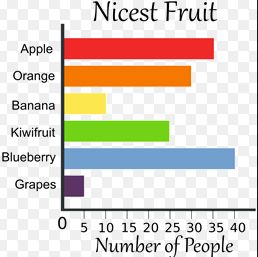 _____ bar graph			      A)_____ tally marks_____ grid_____ table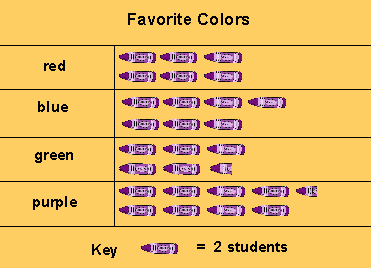 _____ picture graph			   B)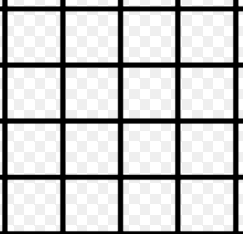 							   E)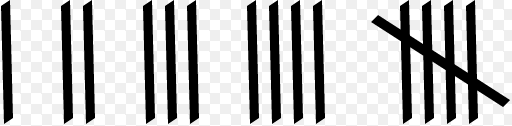 C)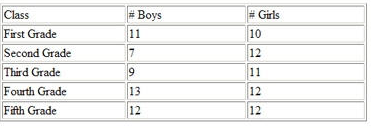 D)www.forrestmath.weebly.com Graphing HWTUESDAYPart I: Represent the following data using tally marks. 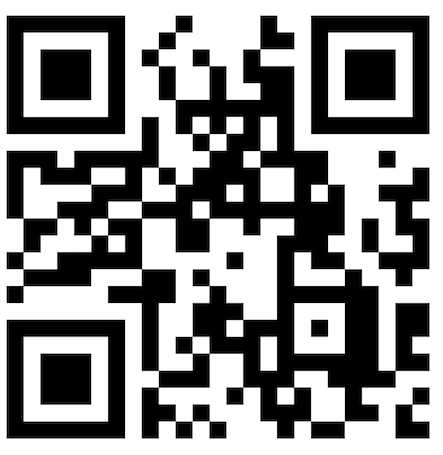 Part II: Analyze a bar graphDirections: use the bar graph to answer the following questions. 1. What is the title of this graph?  ________________2. Is this graph horizontal or vertical? ________________3. Which fruit was the nicest? _________________4. How many people liked grapes and bananas? _____5. What is the scale counting by?  __________7. How many more people thought that bananas were nicer than grapes?  _________________WEDNESDAYPicture GraphsDirections: Use the picture graph below to answer the following.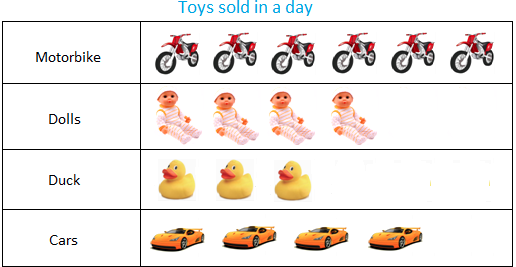 1. Is there a key for this picture graph?  ________2. How much is each picture worth? ________3. How many cars and motorbikes were sold? _______4. How many more dolls were sold than cars? _______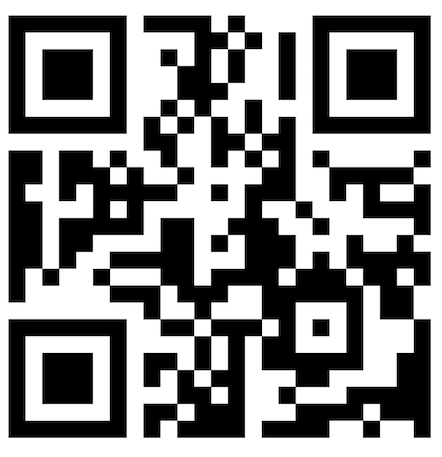 Directions: Use the pictograph below to answer the following.5. What does the key tell you? __________________6. How many people liked the color purple? _________7. Which color did people like more, red or green? _______8. How many more people liked purple more than red? ______Part II: Use one of the graphs above to create your own addition problem.____________________________________________________________________________________________________________________________________Test PracticeTHURSDAY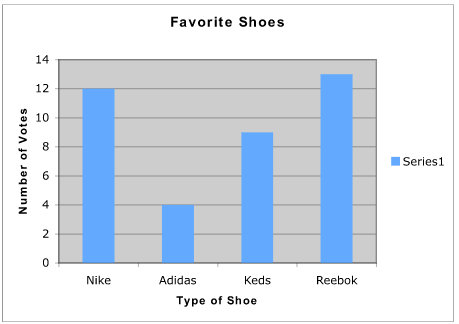 What information can NOT be determined from this graph?F the number of votes for NikeG the shoe with the highest number of votesH the shoe size for the type of shoesJ how many more people voted for Reebok® than Adidas®Which statement is FALSE?F Nike® has 12 votes 		H Keds® has 8 votesG Adidas® has 4 votes 		J Reebok® has 13 votes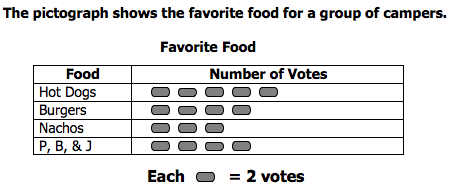 Which foods have the same number of votes?F Hot Dogs and Nachos 		H Burgers and P, B, & JG Hot dogs and Burgers 	J Burgers and NachosWhat is the total number of campers?A 16 		B 22 		C 30 		D 32Favorite Sport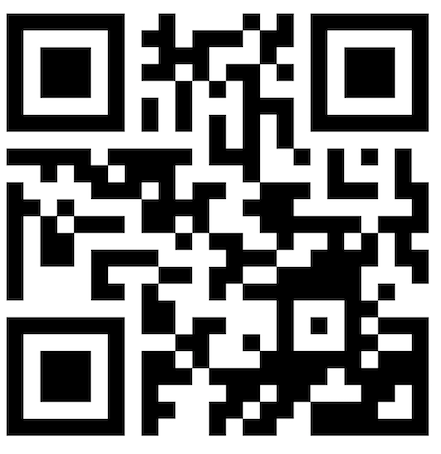 Favorite SportFavorite SportSportNumberTally MarksFootball13Soccer10Baseball15Hockey7